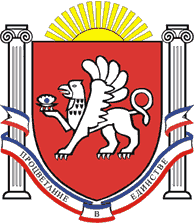 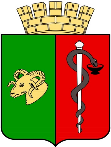 ЕВПАТОРИЙСКИЙ ГОРОДСКОЙ СОВЕТ
РЕСПУБЛИКИ КРЫМР Е Ш Е Н И ЕII созывСессия №2427.11.2020                                        г. Евпатория                                       №2-24/1Об утверждении Стратегии социально-экономического развития муниципального образования городской округ Евпатория Республики Крым до 2035 годаВ соответствии с Федеральным законом от 28.06.2014 № 172-ФЗ «О стратегическом планировании в Российской Федерации», ст. 17, 35 Федерального закона от 06.10.2003 № 131-ФЗ «Об общих принципах организации местного самоуправления в Российской Федерации», Законом Республики Крым от 02.06.2015 № 108-ЗРК/2015 «О стратегическом планировании в Республике Крым», Законом Республики Крым от 09.01.2017 № 352-ЗРК/2017 «О стратегии социально-экономического развития Республики Крым до 2030 года», ст. 27 Закона Республики Крым от 21.08.2014 № 54-ЗРК «Об основах местного самоуправления в Республике Крым», Уставом муниципального образования городской округ Евпатория Республики Крым, на основании протокола публичных слушаний по проекту Стратегии социально-экономического развития муниципального образования городской округ Евпатория Республики Крым до 2035 года от 29.10.2020, заключения о результатах публичных слушаний по проекту Стратегии социально-экономического развития муниципального образования городской округ Евпатория Республики Крым до 2035 года, утверждённого Протоколом комиссии по проведению публичных слушаний по проекту Стратегии социально-экономического развития муниципального образования городской округ Евпатория Республики Крым до 2035 года от 02.11.2020 №2, с целью обеспечения устойчивого социально-экономического развития муниципального образования городской округ Евпатория Республики Крым с учётом приоритетов и целей развития Российской Федерации и Республики Крым,-городской совет РЕШИЛ: